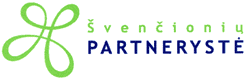 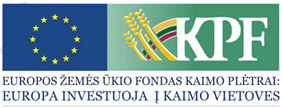 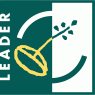 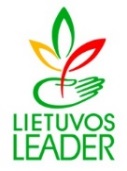              PAPRASTAS KVIETIMAS TEIKTI VIETOS PROJEKTUS Nr. 10Švenčionių rajono vietos veiklos grupė „Švenčionių partnerystė“ kviečia teikti paprastus kaimo vietovių  vietos projektus pagal kaimo vietovių  vietos plėtros strategijos Švenčionių rajono vietos veiklos grupės „Švenčionių partnerystė“ teritorijos 2015–2023 m. vietos plėtros strategijos (toliau – VPS) priemonės veiklos sritis:Bendra kvietimo teikti vietos projektus suma 104 000,00 Eur iš EŽŪFKP ir Lietuvos Respublikos valstybės biudžeto lėšų. Vietos projektų finansavimo sąlygų aprašai skelbiami šioje interneto svetainėje www.partneryste.org ir www.nma.lt taip pat Švenčionių rajono vietos veiklos grupės „Švenčionių partnerystė“ būstinėje adresu Vilniaus g. 19, Švenčionys.Kvietimas teikti vietos projektus galioja nuo 2019 m. liepos 1 d. 8 val. iki 2019 m. rugpjūčio 2 d. 15 val.Vietos projektų paraiškos priimamos Švenčionių rajono vietos veiklos grupės „Švenčionių partnerystė“ būstinėje adresu Vilniaus g. 19, Švenčionys. Paraiška ir (arba) papildomi dokumentai turi būti pateikti asmeniškai pareiškėjo arba jo įgalioto asmens (įgaliojimas laikomas tinkamu, jeigu jis pasirašytas juridinio asmens vadovo ir ant jo uždėtas to juridinio asmens antspaudas, jeigu jis antspaudą privalo turėti). Vietos projektų paraiškos, pateiktos kitu būdu (pvz., paštu, per kurjerį) bus laikomos pateiktomis netinkamai ir negalės būti registruojamos.Paraiškos ir jų priedai turi būti užpildyti lietuvių kalba, kartu su vietos projekto paraiška teikiami priedai turi būti sudaryti lietuvių kalba arba kartu turi būti pateiktas oficialus vertimų biuro, įmonės ar vertėjo (fizinio asmens) pasirašytas vertimas į lietuvių kalbą.Per vieną konkrečios VPS priemonės ir (arba) veiklos srities paramos paraiškų priėmimo laikotarpį vietos projekto paraiškos teikėjas gali pateikti vieną vietos projekto paraišką (išskyrus išimtis, nurodytas Vietos projektų administravimo taisyklių 69 punkte).Informacija apie kvietimą teikti vietos projektus ir vietos projektų įgyvendinimą teikiama VVG „Švenčionių partnerystė“ buveinėje, darbo dienomis nuo 08:00 valandos iki 17:00 valandos (penktadieniais iki 16:00 val.) ir telefonais:VPS administratorė Sigita Zambžickienė, tel.: + 370 663 76113VPS finansininkė Vida Rutkovskienė, tel.:+ 370 663 76113VPS administravimo vadovė Violeta Guobytė, tel.:  +370 671 86418Veiklos sritis „Parama kaimo gyventojų bendruomeniškumo ir pilietiškumo ugdymui (krašto tradicinių renginių organizavimas, stovyklos, konferencijos, išvykos)“ Nr. LEADER-19.2-SAVA-4.2Remiamos veiklos: Pagal priemonės veiklos sritį teikiama parama bus remiamoms veiklos sritims: krašto tradicinių renginių, stovyklų, konferencijų, išvykų organizavimui. Pareiškėjai, teikiantys paraiškas, turi vietos projekto paraiškos (FSA 1 priedas) 3 dalyje „Vietos projekto idėjos aprašymas“, pateikti informaciją apie planuojamo vietos projekto tikslus, uždavinius, planuojamas veiklas, kurių pagrindu būtų galima įvertinti, kaip vietos projektas atitinka VPS, VPS priemonės veiklos srities tikslus, remiamas veiklas.Veiklos sritis „Parama kaimo gyventojų bendruomeniškumo ir pilietiškumo ugdymui (krašto tradicinių renginių organizavimas, stovyklos, konferencijos, išvykos)“ Nr. LEADER-19.2-SAVA-4.2Tinkami vietos projektų vykdytojai: Juridiniai asmenys: biudžetinė įstaiga, NVO.Veiklos sritis „Parama kaimo gyventojų bendruomeniškumo ir pilietiškumo ugdymui (krašto tradicinių renginių organizavimas, stovyklos, konferencijos, išvykos)“ Nr. LEADER-19.2-SAVA-4.2Kvietimui skiriama VPS paramos lėšų suma 56 000,00 Eur;didžiausia galima parama vienam vietos projektui įgyvendinti 10 000,00  EurVeiklos sritis „Parama kaimo gyventojų bendruomeniškumo ir pilietiškumo ugdymui (krašto tradicinių renginių organizavimas, stovyklos, konferencijos, išvykos)“ Nr. LEADER-19.2-SAVA-4.2Paramos vietos projektui įgyvendinti lyginamoji dalis:- lėšos vietos projektui įgyvendinti gali sudaryti 80 proc. visų tinkamų finansuoti vietos projekto išlaidų, kai vietos projektas susijęs su investicijomis į materialųjį turtą;- lėšos vietos projektui įgyvendinti gali sudaryti 95 proc. visų tinkamų finansuoti išlaidų, kai vietos projektas susijęs su investicijomis į žmogiškąjį kapitalą ir jį teikia viešasis juridinis asmuo arba NVO.Veiklos sritis „Parama kaimo gyventojų bendruomeniškumo ir pilietiškumo ugdymui (krašto tradicinių renginių organizavimas, stovyklos, konferencijos, išvykos)“ Nr. LEADER-19.2-SAVA-4.2Finansavimo šaltiniai: EŽŪFKP ir Lietuvos Respublikos valstybės biudžeto lėšos.Veiklos sritis „Parama informacinės medžiagos kaupimui, sisteminimui ir leidybai krašto kultūriniam savitumui išsaugoti“ Nr. LEADER-19.2-SAVA-4.1Remiamos veiklos: Pagal priemonės veiklos sritį teikiama parama bus  remiamoms veiklos sritims: informacinės medžiagos rinkimas, sisteminimas, leidinių leidyba apie krašto kultūrinio savitumo išsaugojimą. Pareiškėjai, teikiantys paraiškas, turi vietos projekto paraiškos (FSA 1 priedas) 3 dalyje „Vietos projekto idėjos aprašymas“, pateikti informaciją apie planuojamo vietos projekto tikslus, uždavinius, planuojamas veiklas, kurių pagrindu būtų galima įvertinti, kaip vietos projektas atitinka VPS, VPS priemonės veiklos srities tikslus, remiamas veiklas.Veiklos sritis „Parama informacinės medžiagos kaupimui, sisteminimui ir leidybai krašto kultūriniam savitumui išsaugoti“ Nr. LEADER-19.2-SAVA-4.1Tinkami vietos projektų vykdytojai: Juridiniai asmenys: biudžetinė įstaiga, NVO.Veiklos sritis „Parama informacinės medžiagos kaupimui, sisteminimui ir leidybai krašto kultūriniam savitumui išsaugoti“ Nr. LEADER-19.2-SAVA-4.1Kvietimui skiriama VPS paramos lėšų suma 48 000,00 Eur;didžiausia galima parama vienam vietos projektui įgyvendinti 10 000,00 EurVeiklos sritis „Parama informacinės medžiagos kaupimui, sisteminimui ir leidybai krašto kultūriniam savitumui išsaugoti“ Nr. LEADER-19.2-SAVA-4.1Paramos vietos projektui įgyvendinti lyginamoji dalis:- lėšos vietos projektui įgyvendinti gali sudaryti 80 proc. visų tinkamų finansuoti vietos projekto išlaidų, kai vietos projektas susijęs su investicijomis į materialųjį turtą;- lėšos vietos projektui įgyvendinti gali sudaryti 95 proc. visų tinkamų finansuoti išlaidų, kai vietos projektas susijęs su investicijomis į žmogiškąjį kapitalą ir jį teikia viešasis juridinis asmuo arba NVO.Veiklos sritis „Parama informacinės medžiagos kaupimui, sisteminimui ir leidybai krašto kultūriniam savitumui išsaugoti“ Nr. LEADER-19.2-SAVA-4.1Finansavimo šaltiniai: EŽŪFKP ir Lietuvos Respublikos valstybės biudžeto lėšos.